МУНИЦИПАЛЬНОЕ БЮДЖЕТНОЕ ОБЩЕОБРАЗОВАТЕЛЬНОЕ УЧРЕЖДЕНИЕ ЗАКУЛЕЙСКАЯ СРЕДНЯЯ ОБЩЕОБРАЗОВАТЕЛЬНАЯ ШКОЛАИНСТРУКЦИЯ ПО ОХРАНЕ ТРУДА № ИОТ-5ДЛЯ ГАРДЕРОБЩИКА







с. Закулей, 2022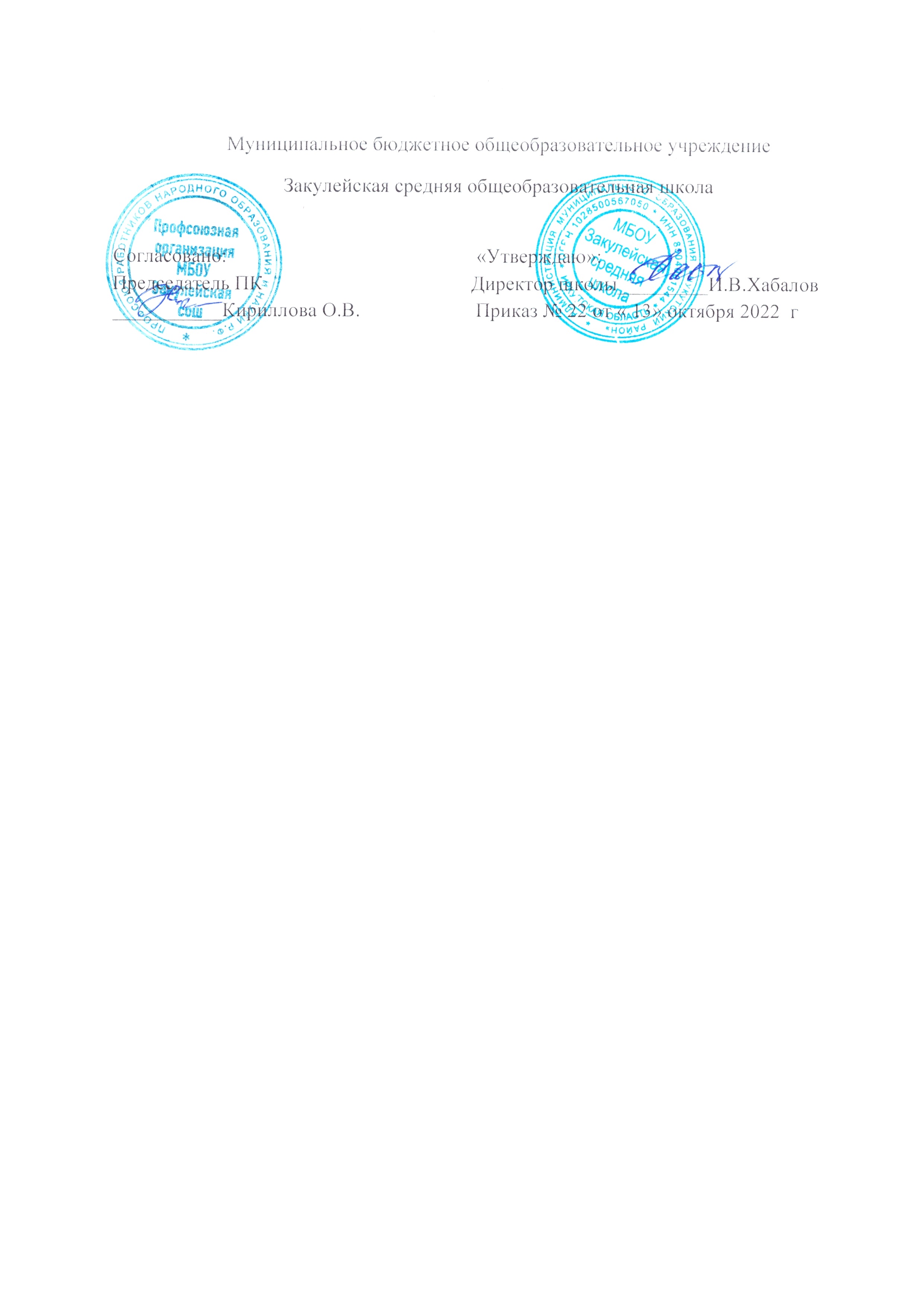 Инструкция по охране труда № ИОТ-5для гардеробщика1. Общие требования охраны трудаНастоящая Инструкция предусматривает основные требования по охране труда для гардеробщика организации. Гардеробщику необходимо выполнять свои обязанности в соответствии с требованиями настоящей Инструкции.Гардеробщик должен уметь оказывать первую помощь пострадавшему, а также знать места расположения медицинской аптечки оказания первой помощи, первичных средств пожаротушения, главных и запасных выходов, путей эвакуации в случае аварии или пожара.Гардеробщик обязан соблюдать действующие в организации Правила внутреннего трудового распорядка и графики работы, которыми предусматриваются время начала и окончания работы, перерывы для отдыха и питания, порядок предоставления дней отдыха, чередование смен, а также установленные в организации режимы труда и отдыха.Гардеробщик должен знать и соблюдать правила личной гигиены: мыть руки перед каждым приемом пищи теплой водой с мылом; принимать пищу, курить, отдыхать только в специально отведенных для этих целей помещениях и местах; пить воду только из специально предназначенных для этого установок (кулеров, диспансеров, фильтров); оставлять верхнюю одежду в гардеробе при посещении мест питания и медпункта.На гардеробщика в процессе работы возможно воздействие следующих вредных и опасных факторов:электрический ток;физические перегрузки.К основным профессиональным рискам и опасностям, присутствующим на рабочем месте гардеробщика, относятся:опасность поражения электрическим током при контакте с токоведущими частями электрооборудования (осветительные устройства, бытовые приборы);опасность физических перегрузок, связанная с работой стоя.Гардеробщик обеспечивается спецодеждой, спецобувью и другими средствами индивидуальной защиты в соответствии с действующими правилами и нормами обеспечения работников СИЗ на основании локальных актов работодателя:выдаваемые специальная одежда, специальная обувь и другие средства индивидуальной защиты должны соответствовать характеру и условиям работы, обеспечивать безопасность труда, иметь сертификат соответствия;средства индивидуальной защиты, на которые не имеется технической документации, к применению не допускаются;выдача специальной одежды, специальной обуви и других средств индивидуальной защиты регистрируется в карточке учета выдачи СИЗ за подписью работника;личную одежду и спецодежду необходимо хранить отдельно в шкафчиках или гардеробной. Уносить спецодежду за пределы предприятия не допускается.Гардеробщик обязан немедленно извещать своего непосредственного или вышестоящего руководителя о любой ситуации, угрожающей жизни и здоровью людей, о каждом происшедшем несчастном случае или об ухудшении своего здоровья, а также обо всех замеченных неисправностях оборудования и устройств.Лица, допустившие невыполнение или нарушение инструкции по охране труда, могут быть привлечены к дисциплинарной ответственности в соответствии действующим законодательством РФ и Правилами внутреннего трудового распорядка.2. Требования охраны труда перед началом работыПринять смену и получить задание на дежурство от непосредственного руководителя.Надеть спецодежду и другие СИЗ, соответствующие выполняемой работе. Спецодежда должна быть застегнута на все застежки, не допускается наличие свисающих концов. Не закалывать спецодежду булавками или иглами, не держать в карманах острые предметы.Проверить исправность освещения на рабочем месте.Обеспечить безопасность рабочего места, освободить проходы и подходы к нему.Обо всех обнаруженных в процессе работы неисправностях и неполадках известить непосредственного руководителя и приступать к работе только после их полного устранения.3. Требования охраны труда во время работыРаботник обязан выполнять только ту работу, которая входит в его должностные обязанности и поручена непосредственным руководителем.Гардеробщик обязан:обеспечивать порядок и дисциплину во время приема и выдачи верхней одежды (других вещей), принимать и выдавать одежду в порядке очереди;следить за чистотой и порядком на рабочем месте, не загромождать проходы одеждой, другими вещами и посторонними предметами;размещать одежду на устойчивых вешалках;немедленно сообщать руководству обо всех нарушениях порядка работы.При работе в гардеробе необходимо остерегаться ударов головой о вешалки, не опираться на них, не использовать для сидения случайные предметы (ящики, коробки).Гардеробщику во время работы запрещается оставлять рабочее место без присмотра, а также привлекать к дежурству посторонних лиц.Не допускается использовать в гардеробе отопительные приборы с открытыми нагревающимися элементами.При приеме одежды и обуви необходимо обращать внимание на подозрительные пакеты, свертки, сумки и не принимать вещи для передачи другим сотрудникам организации от неизвестных лиц.При эксплуатации бытовых электроприборов необходимо соблюдать следующие требования безопасности:не включать электроприборы в сеть и не выключать их влажными, мокрыми руками;не допускать удары по электроприбору;не снимать с приборов средства защиты, не вскрывать кожухи;не изменять самовольно конструкцию бытовых электроприборов;не дергать за подводящий провод для его отключения;не натягивать, не перекручивать и не перегибать подводящий кабель;не ставить на кабель (шнур) посторонние предметы;не производить разборку или ремонт электроприборов самостоятельно;не оставлять без присмотра включенные в сеть электроприборы;не превышать допустимую нагрузку на электрическую сеть;не использовать электроприборы при возникновении хотя бы одной из следующих неисправностей: повреждение штепсельного соединения, изоляции кабеля, шнура, нечеткая работа выключателя, появление дыма, запаха, характерного для горящей изоляции.При перемещении в рабочей зоне необходимо соблюдать меры личной предосторожности: остерегаться травмирования о низкорасположенные конструктивные элементы оборудования гардероба; смотреть под ноги, остерегаясь падения из-за спотыкания или поскальзывания; пользоваться установленными проходами, не перепрыгивать через гардеробную стойку (стол).4. Требования охраны труда в аварийных ситуацияхПри выполнении работ гардеробщиком возможно возникновение аварийных ситуаций:технические проблемы оборудованием и приборами по причине высокого износа оборудования, перегрузки или неправильной эксплуатации;возникновение короткого замыкания в электрооборудовании по причине нарушения изоляции проводов, неисправности в токоведущих частях техники, а также при нарушении требований безопасности при работе с ними;травмирование работника в результате нарушения требований охраны труда;возникновение очагов пожара по причине нарушения правил пожарной безопасности.При возникновении любой аварийной ситуации, а также о каждом происшедшем несчастном случае, микроповреждении или об ухудшении состояния своего здоровья необходимо известить непосредственного руководителя любым доступным способом лично или через коллег, принять меры к оповещению об опасности окружающих людей и их эвакуации в безопасное место, по возможности принять меры по локализации аварии.В случае возгорания или появлении признаков возгорания следует отключить электроэнергию, сообщить непосредственному руководителю, вызвать пожарную охрану по телефону 101, 01, по возможности принять меры к спасению людей и тушению пожара.При поражении электрическим током пострадавшего необходимо освободить от действия поражающего фактора, оказать ему первую помощь в зависимости от полученных повреждений (остановить кровотечение, наложить стерильные повязки на ожоги), сообщить непосредственному руководителю и вызвать скорую помощь по телефону 103, 03.При несчастном случае, микротравме необходимо оказать пострадавшему первую помощь в зависимости от его состояния (остановить кровотечение, обездвижить сломанную конечность, наложить повязки и т.д.), оповестить своего непосредственного руководителя, вызвать скорую помощь и принять меры к сохранению до начала расследования обстановки на рабочем месте на момент возникновения аварии без изменений, если это не создаст угрозу для работающих и не приведет к распространению аварии.В случае обнаружения какой-либо неисправности, нарушающей нормальный режим функционирования организации, все работы необходимо остановить, сообщить об этом непосредственному руководителю, не приступать к работе до устранения неисправностей.5. Требования охраны труда по окончании работыПривести в порядок рабочее место, собрать мусор в отведенное место.Сдать смену, при необходимости внести запись в оперативный журнал.Снять спецодежду и обувь, осмотреть, при необходимости принять меры к починке или стирке, убрать в установленное для хранения место (личный шкафчик, гардероб).Вымыть лицо и руки водой с мылом или, при необходимости, принять душ.Обо всех выявленных в процессе работы недостатках, влияющих на безопасность условий и охрану труда, оповестить непосредственного руководителя.